FOR_AP_TEL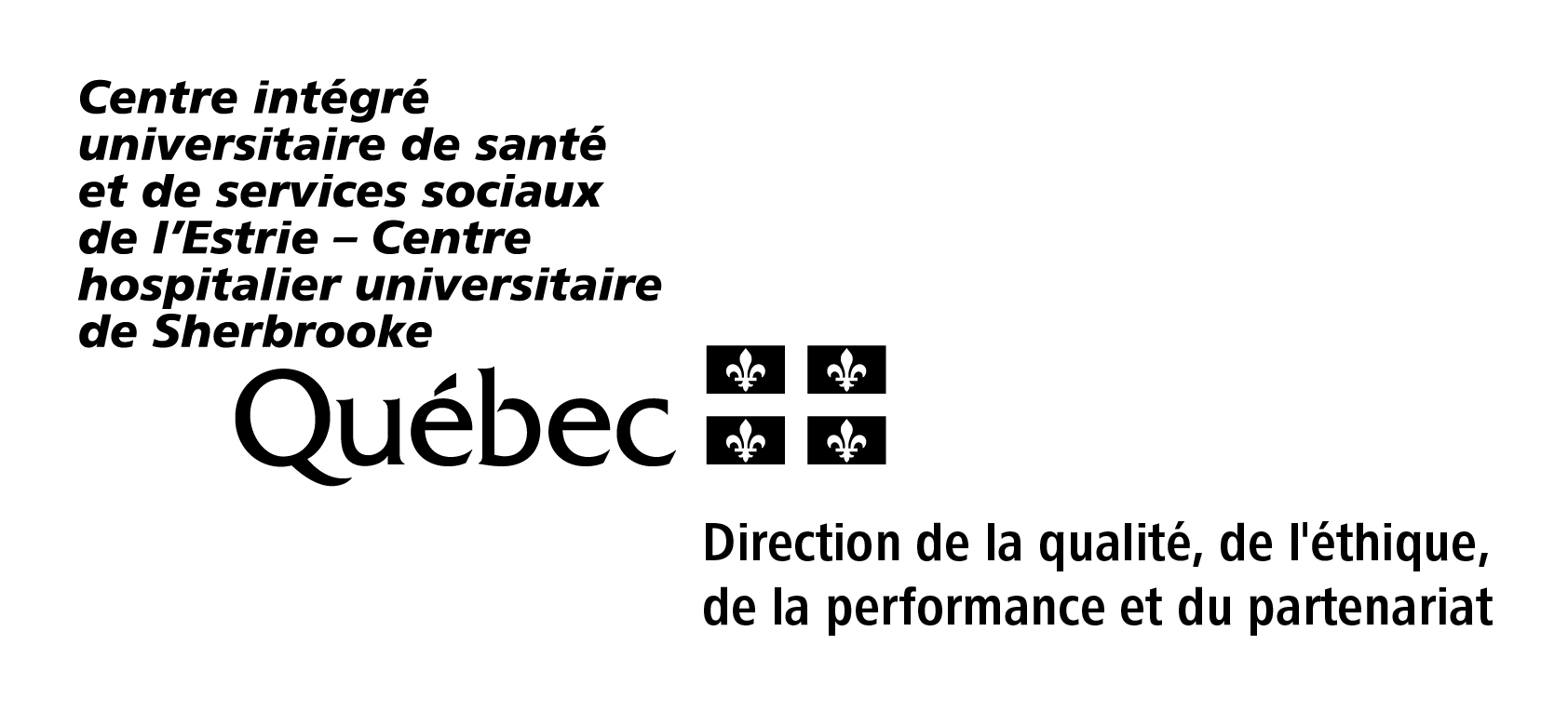 ATTESTATION D’UN RENDEZ-VOUS TÉLÉPHONIQUE 
(MESURE QUI REMPLACE UN RDV EN PERSONNE)Nom de la ressource : ___________________________________________________________Par la présente, nous attestons que : _____________________________________________________
         (Nom de l’accompagnateur)A accompagné à un rendez-vous téléphonique M. ou Mme : ___________________________________
                                                                                                                                 (Nom de l’usager (ère))
Date de naissance de l’usager (ère) :   _________________________No de dossier : ______________Type de rendez-vous :	          ________________________________________________________Nom du professionnel rencontré :  ________________________________________________________Date du rendez-vous : 	          ________________________________________________________Durée du rendez-vous : 	       De : _________________________ À : _________________________
Examen annuel ?		 Oui	 Non
L’accompagnement nécessite-t-il un remplacement de l’employé accompagnateur et un coût supplémentaire pour la ressource ?	  Oui	 Non_______________________________	  ______________________________Signature de la personne autorisée                                                            Date_______________________________	   ______________________________   Nom de la personne autorisée                                         Fonction de la personne autorisée